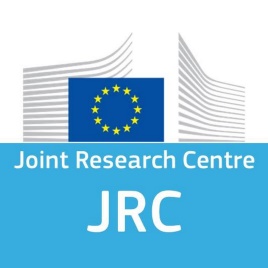 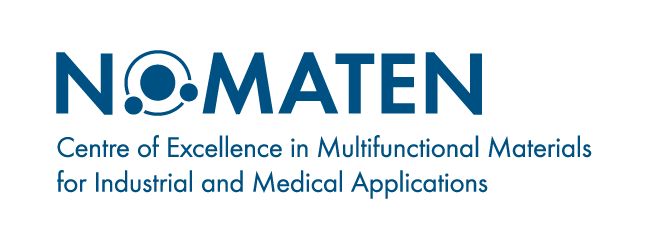 JRC-NOMATEN WorkshopThis scientific workshop was delve into the most recent experimental and computational methods in the field of characterization of irradiation damage in materials for extreme operating conditions. Attendees learned about the experimental and computational research carried out by European Commission, DG Joint Research Centre, Nuclear Safety and Security Directorate, Patten the Netherlands and NOMATEN CoE through a series of presentations and discussions. The focus was on numerical simulations and experimental results, with a particular emphasis on several key areas such as:Materials InformaticsExperimental techniques and Multiscale modeling of NanoindentationIrradiation damage in metals, alloys, and oxide dispersion strengthened concentrated solid solution alloysSmall Punch creep tests and Micromechanical tests This workshop was a must-attend event for researchers, engineers, and scientists working in material science and radiation engineering, as well as those interested in the development of materials for extreme conditions applications. Participants were encouraged to network on an individual basis, and may use the online platform chat feature during sessions of invited and contributed presentations.Organizers: Dr. Stefanos Papanikolaou and Dr. Karol FrydrychPROGRAM: April 6th, 2022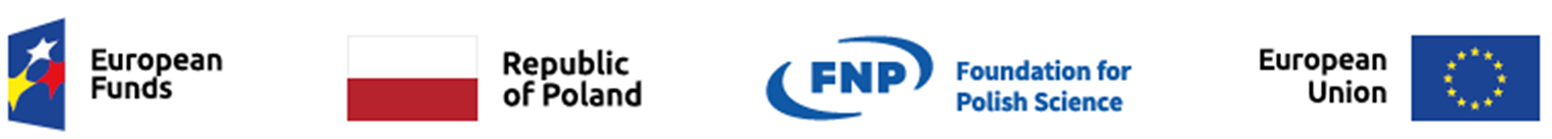 Time (CET)ParticipantParticipantTitle13:30Introductory remarks by Dr. Stefanos PapanikolaouIntroductory remarks by Dr. Stefanos PapanikolaouIntroductory remarks by Dr. Stefanos Papanikolaou13:35Dr. Kamran KarimiDescriptors, Machine Learning and Statistics of Pop-In EventsDescriptors, Machine Learning and Statistics of Pop-In Events13:55Dr. Fabrizio RovarisDiscrete Dislocation Dynamics and Size Effects in Nanoindentation dynamicsDiscrete Dislocation Dynamics and Size Effects in Nanoindentation dynamics14:15Dr. Iwona JóźwikScanning electron microscopy in application to materials characterizationScanning electron microscopy in application to materials characterization14:35Dr. Magdalena GawędaRaman spectroscopy and imaging – application in materials scienceRaman spectroscopy and imaging – application in materials science14:55Dr. Javier DominguezAtomistic study of radiation damage and dislocation nucleation in BCC metals for fusion applications.Atomistic study of radiation damage and dislocation nucleation in BCC metals for fusion applications.15:15Dr. Sri Tapaswi NoriStudy of irradiation effects in oxide dispersion strengthened concentrated solid solution alloysStudy of irradiation effects in oxide dispersion strengthened concentrated solid solution alloys15:35Coffee BreakCoffee BreakCoffee Break15:50Dr. Elio D’AgataNeutronic irradiation of structural material: experience and perspectiveNeutronic irradiation of structural material: experience and perspective16:10Dr. Karl-Fredrik NilssonStrategies for model parameter identification of uniaxial and Small Punch creep testsStrategies for model parameter identification of uniaxial and Small Punch creep tests16:30Dr. Peter HähnerFrom small specimen test techniques to micromechanical testingFrom small specimen test techniques to micromechanical testing16:50Ms. Cs. Katarzyna MulewskaStudying elastic-to-plastic transition of polycrystalline pure iron via nanoindentation – pristine case studyStudying elastic-to-plastic transition of polycrystalline pure iron via nanoindentation – pristine case study17:10Dr. Karol FrydrychNanoindentation and size effects in continuum modelingNanoindentation and size effects in continuum modeling